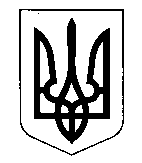 КОМИШУВАСЬКА СЕЛИЩНА РАДАЗАПОРІЗЬКОГО РАЙОНУ ЗАПОРІЗЬКОЇ ОБЛАСТІВИКОНАВЧИЙ КОМІТЕТРІШЕННЯ24.01.2022                              смт Комишуваха                                       № 13Про встановлення одноставкового тарифу на теплову енергію, що постачається ТОВ «Теплоенергосоюз» на території Комишуваської селищної ради  Керуючись Законами України «Про місцеве самоврядування в Україні» і «Про теплопостачання», постановами КМУ № 1198 від 03.10.2007 року «Про застосування Правил користування тепловою енергією» і № 869 від 01.06.2011 року «Про забезпечення єдиного підходу до формування тарифів на житлово-комунальні послуги», розглянувши звернення від ТОВ «Теплоенергосоюз»       (м. Запоріжжя), з метою стабільного забезпечення тепловою енергією Комишуваської школи соціальної реабілітації Міністерства освіти і науки України, розташованої на території підпорядкованій Комишуваській селищній раді Запорізького району Запорізької області, виконавчий комітет Комишуваської селищної ради 
ВИРІШИВ:1. Встановити одноставковий тариф на теплову енергію, що постачається                       ТОВ «Теплоенергосоюз» для школи соціальної реабілітації Міністерства освіти і науки України, розташованої на території підпорядкованій Комишуваській селищній раді Запорізького району Запорізької області з 1 січня 2022 року у розмірі 4528,39 грн. за 1 Гкал на підставі розрахункових матеріалів наданих ТОВ «Теплоенергосоюз».2. Відділу інформаційно-організаційної роботи та зв’язків з громадськістю оприлюднити дане рішення шляхом його публікації на офіційному сайті Комишуваської селищної ради Запорізького району Запорізької області.  3.  Контроль за виконанням даного рішення покласти на постійну комісію з питань промисловості, підприємництва, транспорту, житлово-комунального господарства та комунальної власності. Селищний голова                                                                      Юрій  КАРАПЕТЯНПроєкт вносить: начальник відділу житлово-комунального господарства                                  Дмитро МІХНО